Le prêt de Matériel Pédagogique Adapté (MPA) est prévu afin de faciliter l’accès à l’autonomie des élèves en situation de handicap au cours de leur scolarisation.Le prêt de ce matériel relève de la compétence des services de la DSDEN (direction des services départementaux de l’éducation nationale) après notification de la MDPH. Ce matériel doit permettre une accessibilité aux apprentissages. L’utilisation de ce matériel est souvent conditionnée par la capacité de maîtrise de l’outil informatique par le jeune, c’est pourquoi une attention particulière à la formation et à l’accompagnement sera prise en compte. Si l’élève ne maîtrise pas cet outil, il peut devenir un obstacle aux apprentissages.Pour répondre de façon satisfaisante aux besoins des élèves, il est nécessaire de renseigner de manière explicite le formulaire de demande d’équipement en précisant les impossibilités ou difficultés constatées en termes de tâches scolaires, la nature des adaptations pédagogiques souhaitables pour favoriser l’accès aux apprentissages et à l’autonomie de l’élève et d’en montrer les bénéfices attendus.Pour tout conseil d’équipement informatique ou de logiciels, une aide doit être demandée aux professionnels de soin de l’enfant (ergothérapeutes et orthophonistes, SSESD) Suivi de l’élèveBesoins ou troubles identifiés de l’élève ayant motivé la demandeTroubles associés :  NON  OUI  Lesquels ? Date de la demande : Signatures :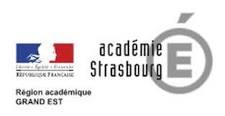 Première demande d’un matériel pédagogique adapté (MPA)Evaluation du besoin en situation scolaireNom et prénom : Date de naissance : Nom, prénom des représentants légaux : Adresse : Coordonnées téléphoniques : Courriel : ERSEH + courriel : Professionnel de santé ou équipe de soins associé.e à la demande + courriel :Etablissement scolaire fréquenté : Classe : Service de soins lequel ?Orthophonie Psychomotricien Autres Service de soins lequel ?Ergothérapeute Orthoptiste Autres Nom et fonction des personnes qui pourront accompagner l’élève dans l’usage de l’outil numérique  : Nom et fonction des personnes qui pourront accompagner l’élève dans l’usage de l’outil numérique  : Nom et fonction des personnes qui pourront accompagner l’élève dans l’usage de l’outil numérique  : Nom et fonction des personnes qui pourront accompagner l’élève dans l’usage de l’outil numérique  : Lecture Calligraphie / graphique  Calligraphie / graphique  Transcription /encodage Transcription /encodage Géométrie Visuels Auditifs  Moteurs Communication / langage Autre : Autre : Adaptations déjà mises en place dans le cadre de la classe Mise en page adaptée des exercices et des évaluations Allégement de la quantité d’écrit à lire / à produire Consigne oralisée Dictée à l’adulte Photocopie des cours Autres Adaptation et compensation attendues avec l’utilisation du Matériel Pédagogique AdaptéMatériel préconisépar le professionnel de santé ou l’équipe de soins (à justifier)Ordinateur PC 17 pouces Ordinateur PC
15 poucesOrdinateur PC 14 pouces  Ordinateur PC 
13 pouces Ordinateur PC 
13 pouces Tactile Détachable FullHD Léger Matériel préconisépar le professionnel de santé ou l’équipe de soins (à justifier)Guide-doigts pour clavier  Trackball Micro HF   
Machine Perkins  
Plage braille nom : Guide-doigts pour clavier  Trackball Micro HF   
Machine Perkins  
Plage braille nom : Tablette Android Tablette Windows  Tablette Ipad Clavier bluetooth Adaptateur USB Tablette Android Tablette Windows  Tablette Ipad Clavier bluetooth Adaptateur USB Réglette scanner Souris scanner Casque-micro Autre : Réglette scanner Souris scanner Casque-micro Autre : Réglette scanner Souris scanner Casque-micro Autre : Matériel préconisépar le professionnel de santé ou l’équipe de soins (à justifier)Logiciels hors Pack Logiciels 67-68 (préciser la version) : Logiciels hors Pack Logiciels 67-68 (préciser la version) : Logiciels hors Pack Logiciels 67-68 (préciser la version) : Logiciels hors Pack Logiciels 67-68 (préciser la version) : Logiciels hors Pack Logiciels 67-68 (préciser la version) : Logiciels hors Pack Logiciels 67-68 (préciser la version) : Logiciels hors Pack Logiciels 67-68 (préciser la version) : Si des caractéristiques techniques vous semblent indispensables, merci de les mentionner ci-dessous (à justifier) Si des caractéristiques techniques vous semblent indispensables, merci de les mentionner ci-dessous (à justifier) Si des caractéristiques techniques vous semblent indispensables, merci de les mentionner ci-dessous (à justifier) Si des caractéristiques techniques vous semblent indispensables, merci de les mentionner ci-dessous (à justifier) Si des caractéristiques techniques vous semblent indispensables, merci de les mentionner ci-dessous (à justifier) Si des caractéristiques techniques vous semblent indispensables, merci de les mentionner ci-dessous (à justifier) Si des caractéristiques techniques vous semblent indispensables, merci de les mentionner ci-dessous (à justifier) Si des caractéristiques techniques vous semblent indispensables, merci de les mentionner ci-dessous (à justifier) ParentsDirecteur /chef d’établissementProfessionnel de santé ou équipe de soins associé.e à la demande